Ano A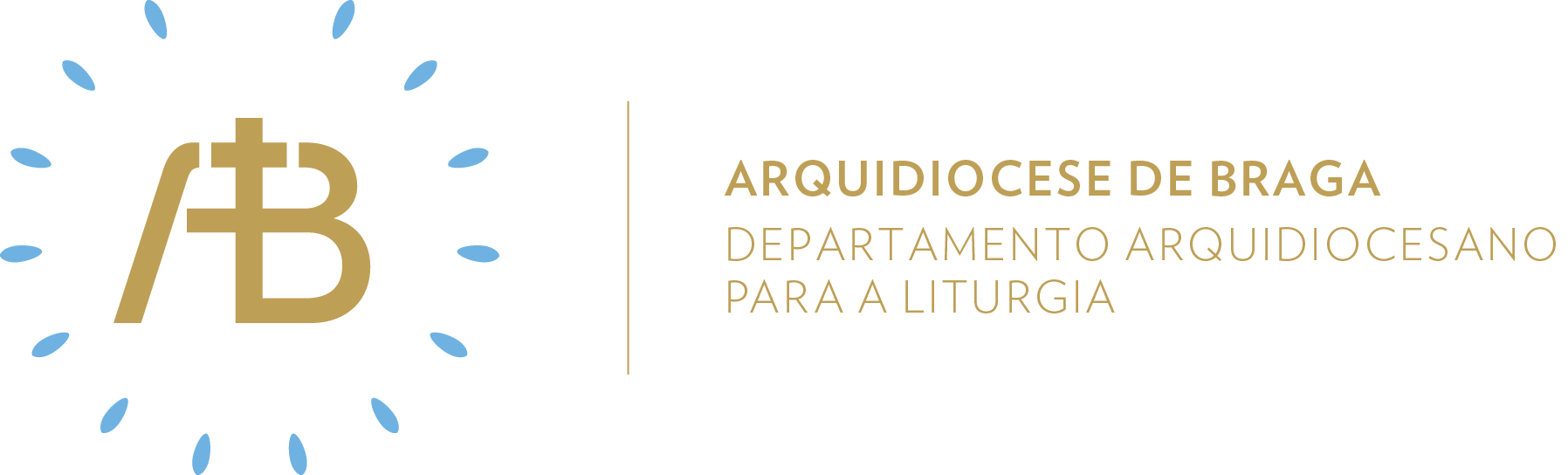 Tempo ComumXIX Domingo Semente da nossa esperança“Se és tu, Senhor, manda-me ir ter contigo.”Celebrar com esperançaItinerário simbólicoDentro de uma grande tina com água, será colocado o Círio Pascal.Sugestão de cânticos[Entrada] Eu venho, Senhor, à Vossa presença – A. Cartageno[Apresentação dos dons] Tomai, Senhor, e recebei – J. Santos (NRMS 70)[Comunhão] Senhor, eu creio que sois Cristo – F. Silva (NRMS 67)[Final] Seguros e fortes – F. Silva (NRMS 11-12 II)Eucologia[Orações presidenciais] Orações próprias do XIX Domingo do Tempo Comum (Missal Romano, 413)[Prefácio e Oração Eucarística] Oração Eucarística V/C, com prefácio próprio (Missal Romano, 1169-1173) [Oração de Bênção sobre o Povo] Oração de bênção sobre o povo 12 (Missal Romano, 571)Liturgia da Palavra / Profissão de féNa conclusão da Liturgia da Palavra temos a “profissão de fé”. Neste domingo, poderemos dar especial destaque ao segundo artigo de credo; terminado este, poderemos mesmo fazer um pequeno silêncio após o qual todos podem aclamar: “Tu és verdadeiramente o Filho de Deus!”Homilia. O nosso Deus é discreto, simples. A Sua comunicação, a Sua presença marca pela simplicidade e discrição que traduzem a santidade do Seu Amor.. Em Jesus Cristo temos a incarnação de Deus que se manifesta com compaixão pela multidão. Continua a ser verdade que Deus quer a saciedade da multidão, isto é, de todos.. Vemos Jesus em intimidade e comunhão com o Pai, mas também como aquele que não deixa de se aproximar de modo surpreendente. Isso pode suscitar dúvida, medo. Mas porque é bondade e santidade, o Senhor a todos pode salvar, valer.. Vale a pena ter a capacidade de fazer a profissão de fé de Pedro: “Tu és verdadeiramente o Filho de Deus!”Oração UniversalV/ Caríssimos cristãos: oremos a Deus, nosso Pai, que nos escuta quando O invocamos, e apresentemos-Lhe as nossas preces por todos as pessoas, dizendo (ou: cantando), numa só voz:R/ Ouvi, Senhor, a oração do vosso povo. Pela Igreja de Braga, suas paróquias e fiéis, para que Deus lhes revele o mistério do vento forte, do fogo ardente e da brisa leve, oremos. Pelos sacerdotes ao serviço das paróquias, pelos missionários e pelos irmãos leigos, para que tenham confiança e nada temam, pois Jesus é mais forte que a força das ondas das dificuldades, oremos.Pelos candidatos ao ministério sacerdotal e à vida religiosa, para que, na fidelidade à vocação que receberam, procurem sempre os dons de Deus mais excelentes, oremos.Pelo povo da primeira aliança e das promessas, para que em Cristo, descendente de David, descubra o Messias enviado por Deus, oremos. Pelos emigrantes das nossas comunidades, para que a palavra de Deus os faça crescer na fé e sintam que Jesus lhes estende as mãos nas dificuldades da vida, oremos. V/ Senhor, que estais sempre junto daqueles a quem as tempestades deste mundo põem em perigo, fazei que reconheçam a vossa presença e descubram que não podem caminhar sem a vossa luz e a vossa força. Por Cristo, Senhor nosso.R/ Ámen. Envio missionárioV/ Ide, senti em cada momento a brisa suave da presença de Deus Pai.R/ Ámen.V/ Ide, confiai, a todo o momento, na vinda do Senhor Jesus Cristo.R/ Ámen.V/ Ide, testemunhai a unção operada pelo Espírito Santo.R/ Ámen.Semear esperançaAcólitosA presença de Deus é muitas vezes mais sentida na suavidade da brisa ligeira do que no estrondo do fogo, do terramoto ou do vento. Por vezes, na liturgia, procuramos mais o que “dá nas vistas” do que o que acaricia como uma brisa ligeira. Como acólito, procuro transmitir a mansidão da presença de Deus ou tento impor a minha presença aparatosa?LeitoresO leitor da Palavra de Deus, ao subir ao ambão, deve imaginar a assembleia como os apóstolos no barco açoitado pelas ondas dos ventos contrários. Ele torna-se, “pela leitura que faz da Palavra de Deus” “sacramento” de Cristo que diz “Tende confiança. Sou Eu. Não temais”. Tenho consciência de ser essa presença pacificadora de Cristo, Verbo de Deus?Ministros Extraordinários da ComunhãoNa simplicidade solene do gesto, o ministro, ao apresentar o Corpo de Cristo aos comungantes, deve induzir neles a profissão de fé dos discípulos: “Tu és verdadeiramente o Filho de Deus”. Tenho esse cuidado e essa atenção?Viver na esperançaEsta semana poderá ser uma bela oportunidade para, individualmente ou em família, fazermos a leitura atenta do capítulo segundo do “Compêndio” do Catecismo da Igreja Católica sobre a Pessoa de Jesus Cristo (79-135). Se não tivermos o livro, poderemos sempre fazê-lo através da internet, consultando a secção de textos fundamentais do site do Vaticano:  http://www.vatican.va.